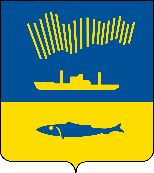 АДМИНИСТРАЦИЯ ГОРОДА МУРМАНСКАП О С Т А Н О В Л Е Н И Е 08.06.2020                                                                                                        № 1345В целях реализации мероприятий подпрограммы «Развитие и поддержка малого и среднего предпринимательства в городе Мурманске» на 2018-2024 годы муниципальной программы города Мурманска «Развитие конкурентоспособной экономики» на 2018-2024 годы, утвержденной постановлением администрации города Мурманска от 10.11.2017 № 3598, в соответствии с постановлением администрации города Мурманска                    от 12.04.2016 № 945 «Об утверждении порядка и условий проведения конкурса на предоставление субсидий для возмещения части затрат субъектам малого и среднего предпринимательства в городе Мурманске» п о с т а н о в л я ю:1. Внести изменения в приложение к постановлению администрации города Мурманска от 02.06.2016 № 1559 «Об утверждении состава конкурсной комиссии по рассмотрению заявок на предоставление субсидий для возмещения части затрат субъектам малого и среднего предпринимательства в городе Мурманске» (в ред. постановлений от 15.05.2017 № 1390, от 25.05.2018 № 1497, от 15.08.2019 № 2761), изложив его в новой редакции согласно приложению к настоящему постановлению.2. Отделу информационно-технического обеспечения и защиты информации администрации города Мурманска (Кузьмин А.Н.) разместить настоящее постановление с приложением на официальном сайте администрации города Мурманска в сети Интернет.3. Контроль за выполнением настоящего постановления возложить на заместителя главы администрации города Мурманска Синякаева Р.Р.Глава администрации города Мурманска		                                                                Е.В. Никора